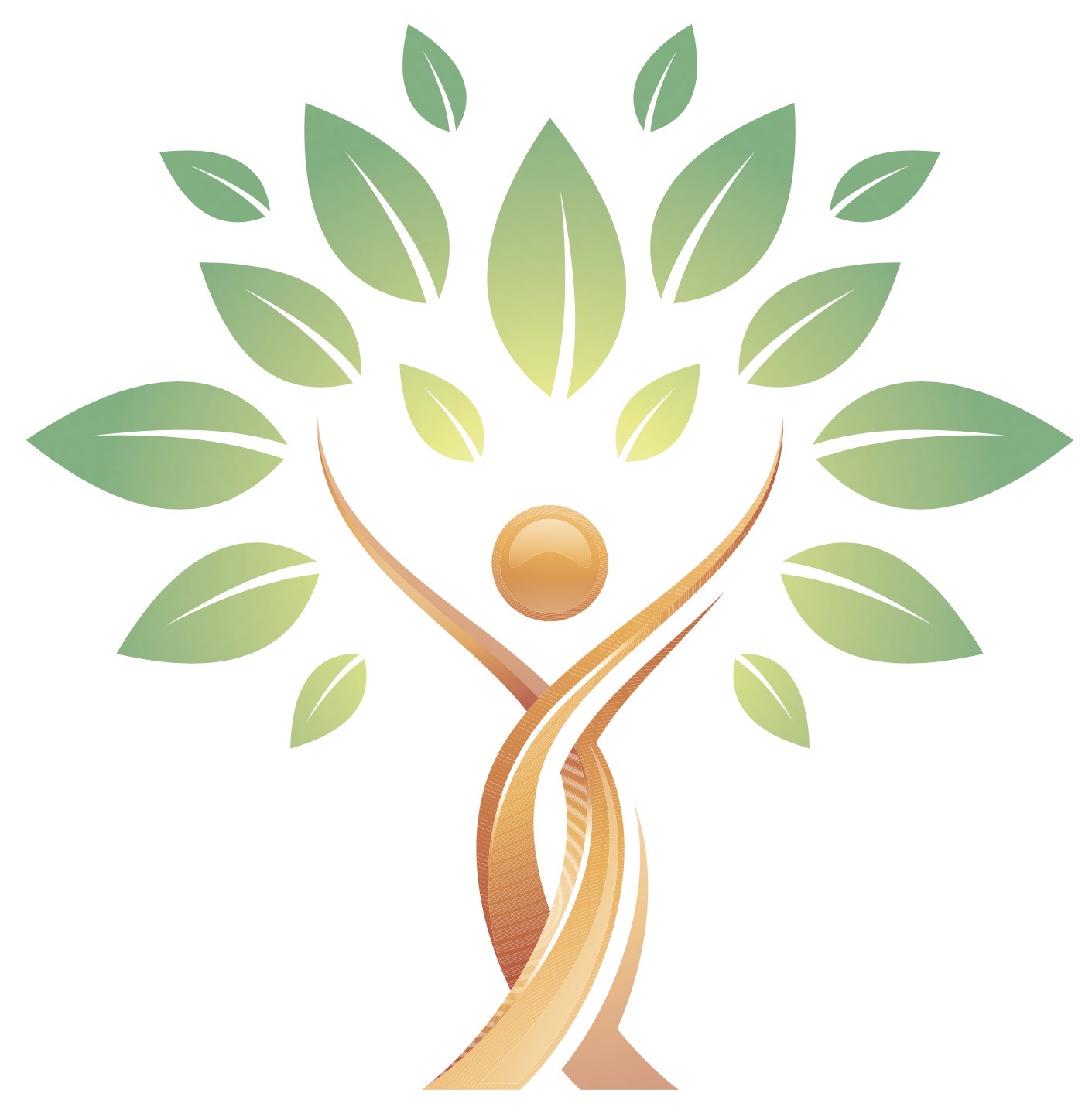 INSCHRIJFFORMULIER WORKSHOP‘LUISTEREN NAAR HET INNERLIJK KIND’
Naam:Adres:Postcode en woonplaats:(Mobiel) telefoonnummer:E-mailadres:Geboortedatum en geboorteplaats:Uw werkzaamheden:Datum van de workshop:Website:Handtekening:
Zodra uw inschrijfformulier en uw betaling van € 169,00 zijn ontvangen is uw deelname gereserveerd. U krijgt na de ontvangst van uw inschrijving de factuur via de mail. U kunt dit formulier via info@eszenzz.nl digitaal ondertekend retour zenden. 
Uiteraard ook via ons postadres:

Instituut EszenzZ
Dorpsstraat 84-86
1693 AH Wervershoof
tel: 0228 23 50 23
web: www.eszenzz.nl
e-mail: info@eszenzz.nl